Gott ist gerechtGebetsblatt 	Datum:________Bitte für jedes Mal und für jede Teilnehmerin deiner Gruppe kopierenPünktlich anfangen.Bitte mitbringen: Bibel, MIP-Heft, BleistiftAnbetung - Betet Gott an, für das wer Er ist: Seine Eigenschaften, Sein Name, Sein Charakter. (Bitte erwähne keine Gebetserhörung oder Anliegen während dieser Zeit.)Eigenschaft: Gott ist gerechtBibelwort(e): 5. Mose 32,4; Jes. 30,18Gedanken:Schuld bekennen - In der Stille bekennen wir unsere Sünden, dem Gott der vergibt               - 1. Joh. 1,9Danksagung - Danke Gott für konkrete Gebetserhörungen, für das, was Er getan hat. 
1. Thess. 5,18 (Bitte keine Gebetsanliegen während dieser Zeit.)Fürbitte - Bilde Gruppen mit zwei bis vier Teilnehmerinnen. Fürbitte für unsere KinderWer… sollte dich, Herr, nicht anerkennen, und wer deinen Namen nicht rühmen und ehren? Nur du allein bist heilig! Alle Völker werden kommen und dich anbeten, denn alle werden deine Gerechtigkeit erkennen!                                                  Nach Offenb.15,4(…Namen von Kindern u. Lehrern einsetzen) Kind 1:Kind 2:Kind 3:Besondere Anliegen:Kind 1:Kind 2:Kind 3:Fürbitte für Lehrer Wer… sollte dich, Herr, nicht anerkennen, und wer deinen Namen nicht rühmen und ehren? Nur du allein bist heilig! Alle Völker werden kommen und dich anbeten, denn alle werden deine Gerechtigkeit erkennen!                                                  Nach Offenb.15,4(…Namen von Kindern u. Lehrern einsetzen) Besondere Anliegen:Fürbitte für Anliegen der Schule:Fürbitte für MIP: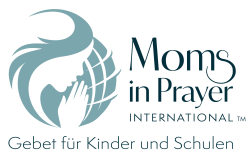 Denke daran: Gebetsanliegen der Gruppe bleiben in der Gruppe!  